INDICAÇÃO N° 274/2018INDICAMOS CONSTRUÇÃO DE CALÇADAS NA QUADRA COMPREENDIDA ENTRE AS RUAS CELESTE, CONCÓRDIA, SANTO ANTONIO E SÃO PEDRO, ONDE ESTÁ LOCALIZADA A ESCOLA MUNICIPAL JARDIM BELA VISTA, O CEMEIS CRIANÇA ESPERANÇA E O CASEC, NO MUNICIPIO DE SORRISO - MT.PROFESSORA MARISA – PTB, PROFESSORA SILVANA – PTB, BRUNO DELGADO – PMB, CLAUDIO OLIVEIRA - PR e vereadores abaixo assinados, com assento nesta Casa, de conformidade com o artigo 115 do Regimento Interno, requerem à Mesa que este expediente seja encaminhado ao Excelentíssimo Senhor Ari Lafin, Prefeito Municipal, ao Senhor Estevam Hungaro Calvo Filho, Secretário Municipal de Administração, com cópia à Senhora Lucia Korbes Drechsler, Secretária Municipal de Educação e Cultura, versando sobre a necessidade de construção de calçadas na quadra compreendida entre as Ruas Celeste, Concórdia, Santo Antonio e São Pedro, onde está localizada a Escola Municipal Jardim Bela Vista, o CEMEIS Criança Esperança e o Casec, município de Sorriso – MT.JUSTIFICATIVASConsiderando que a construção de calçadas, se faz necessário em todas as laterais da referida quadra (fotos em anexo) para oferecer segurança, praticidade e acessibilidade aos alunos e ao corpo docente;Considerando que é dever do Poder Executivo Municipal a instalação, conservação e manutenção de bens públicos;Considerando que no período chuvoso fica mais difícil o trânsito de pessoas que necessitam passar diariamente pelos locais mencionados;Considerando que é reivindicação dos moradores do bairro Bela Vista.Câmara Municipal de Sorriso, Estado de Mato Grosso, 16 de abril de 2018.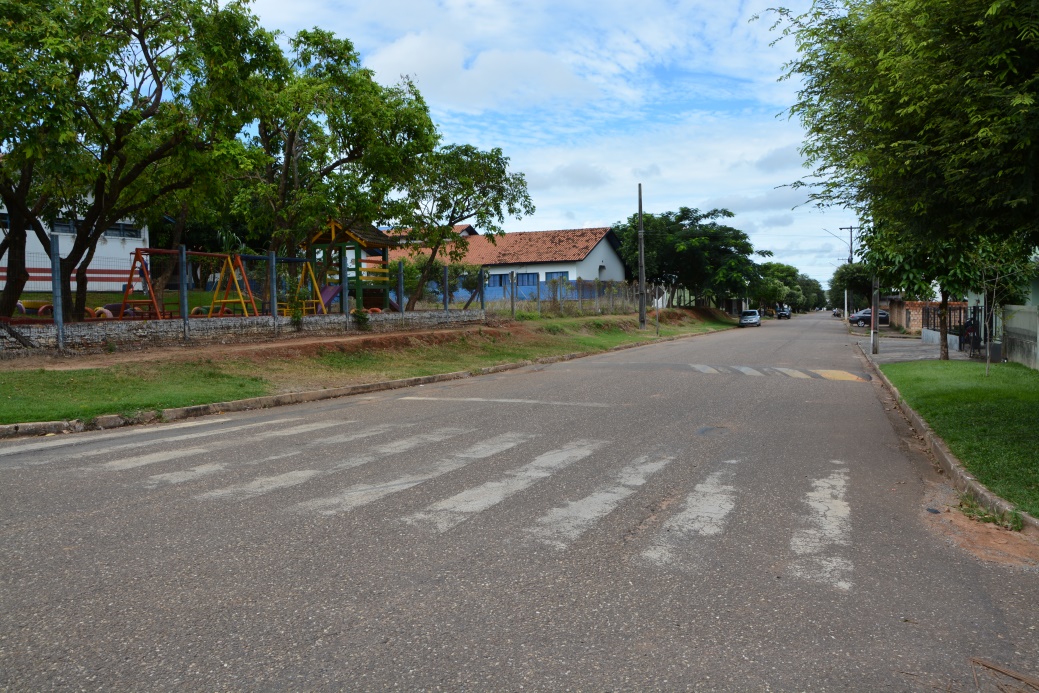 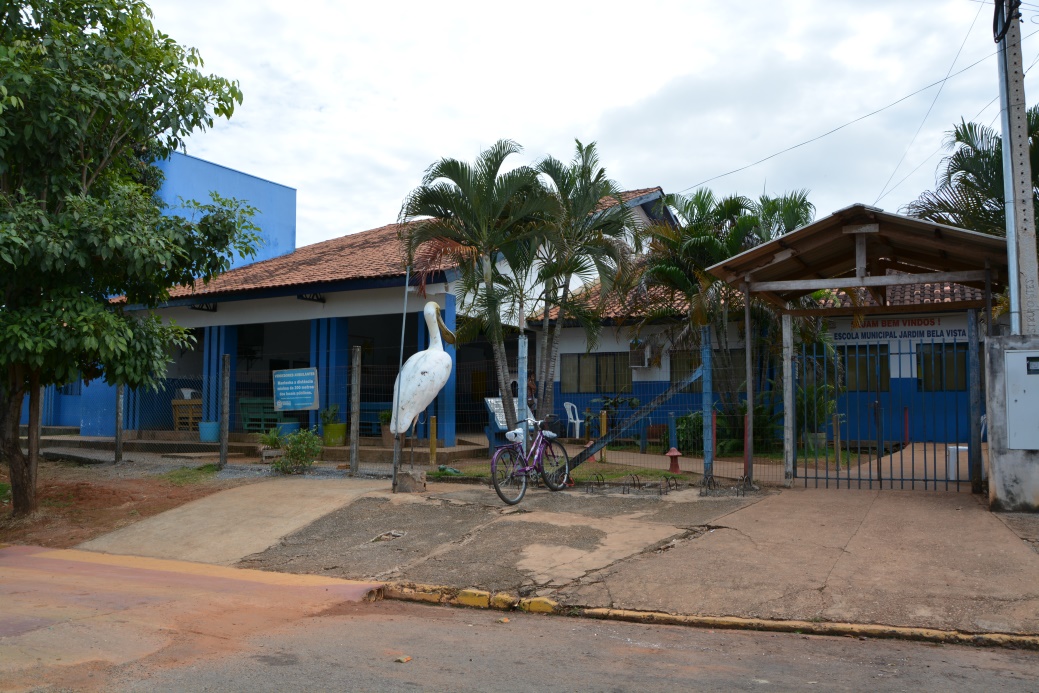 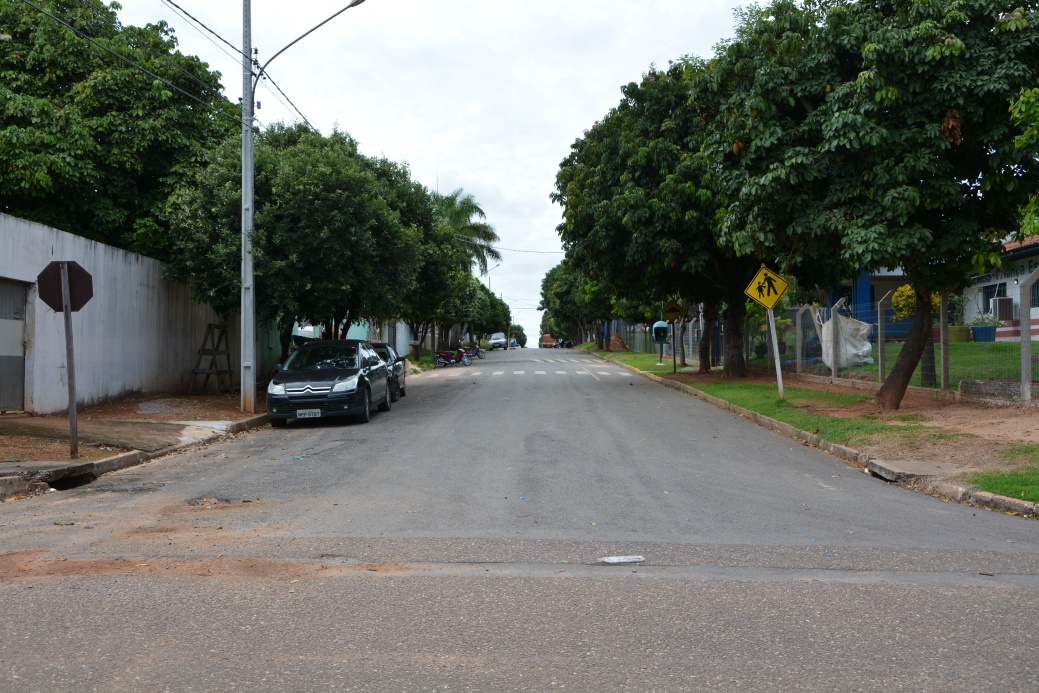 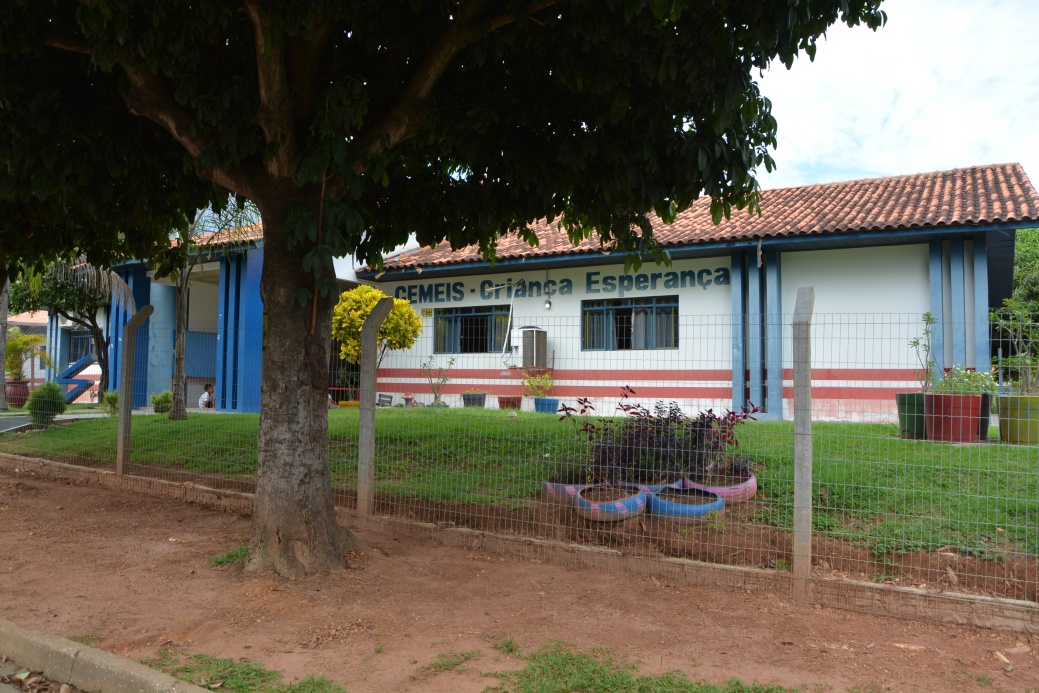 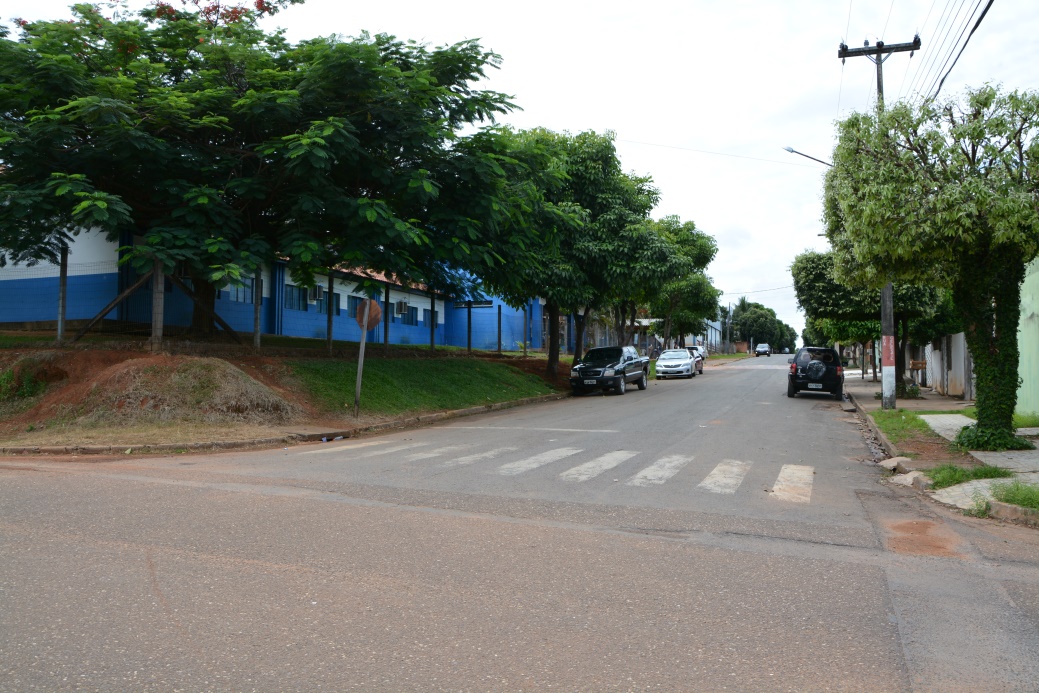 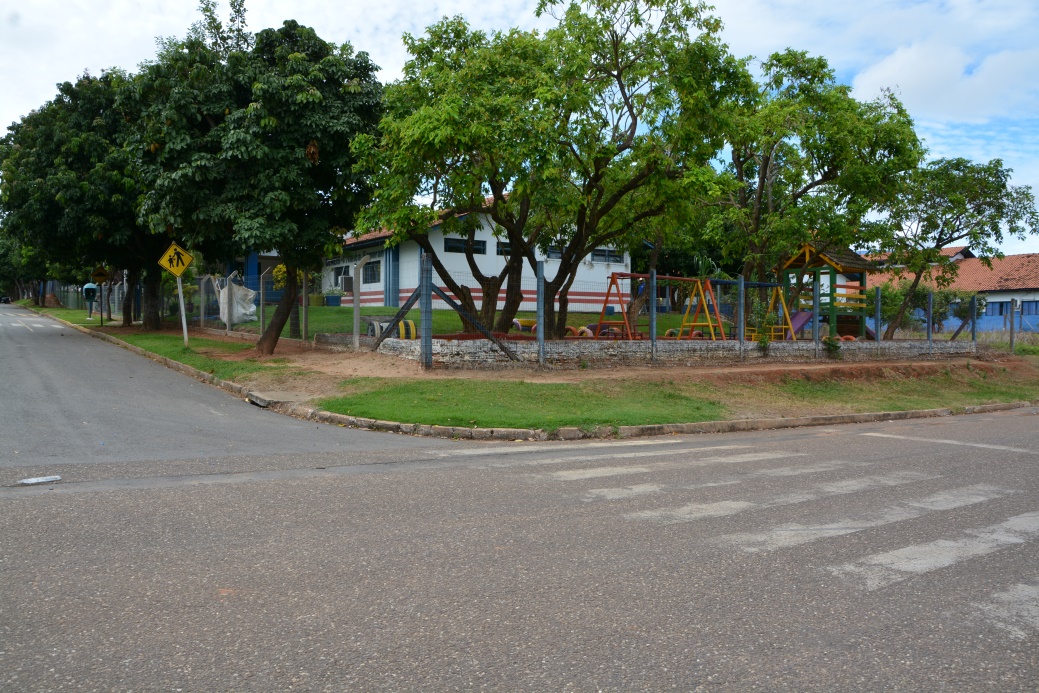 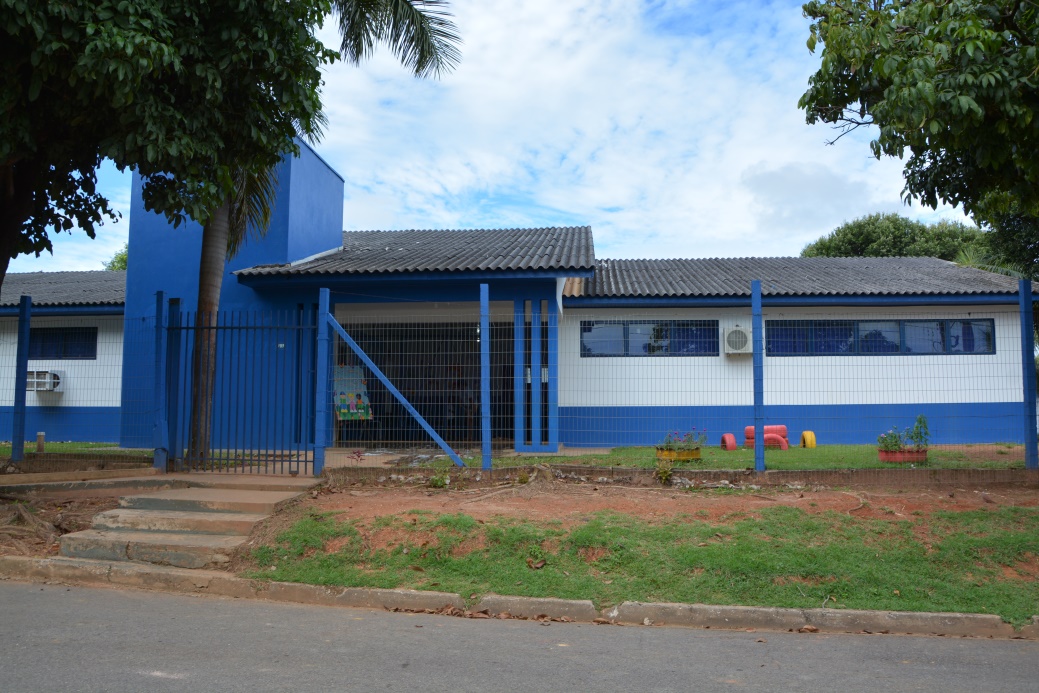 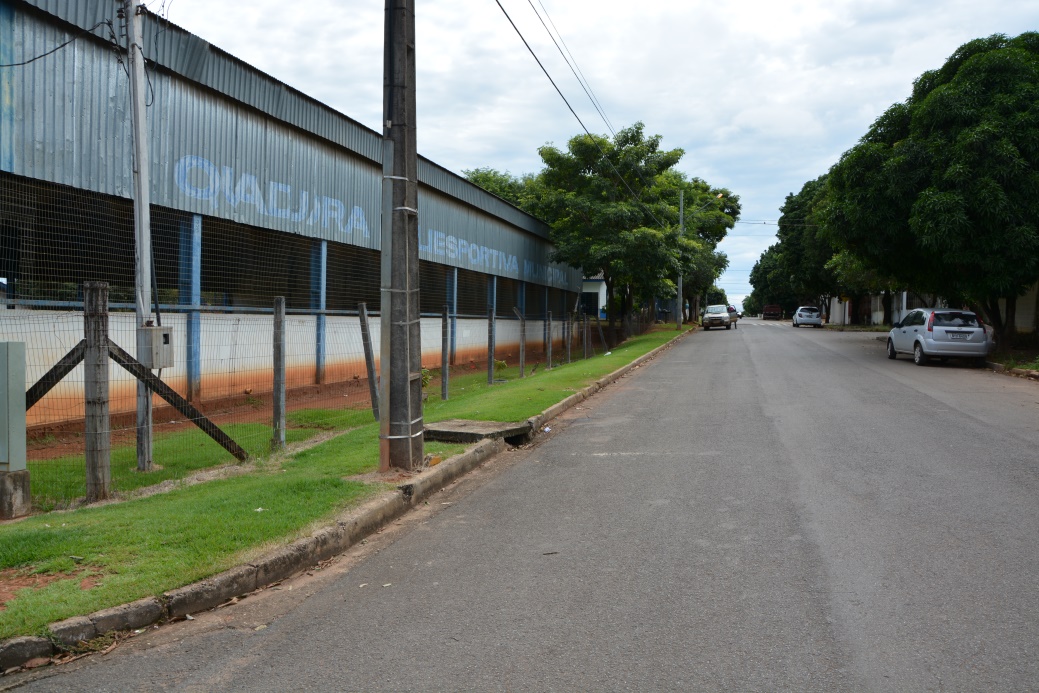 PROFª MARISAVereadora PTBPROFª. SILVANAVereadora PTBBRUNO DELGADOVereador PMBCLAUDIO OLIVEIRAVereador PRFÁBIO GAVASSOVereador PSBMAURÍCIO GOMESVereador PSB